29.11.2019 г. в рамках муниципального приоритетного проекта «Финансовая грамотность - вклад в надежное будущее» в гимназии было проведено сетевое мероприятие - деловая игра «Фондовый рынок». Участниками игры стали обучающиеся 8-9 классов образовательных учреждений города – МБОУ СОШ №24, МБОУ СОШ №25, МБОУ "Сургутский естественно - научный лицей" и гимназии №2.  Школьники приобрели знания о фондовом рынке и ценных бумагах. В ситуации игрового моделирования биржевых торгов и изменения цен котировок на финансовые активы, они закрепили полученные знания на практике. Так же участники деловой игры приобрели ценный опыт принятия инвестиционных решений и работы  в команде. Организаторы проведения: И.А. Билль, Е.Н. Киселева - учителя истории и обществознания, Яценко Е.В., Цвиль С.В. - учителя математики. Член жюри - Н.И. Михайлова, учитель математики. Представители школьных Mass-media - Неруш Анастасия и Донева Полина.Фото-отчет: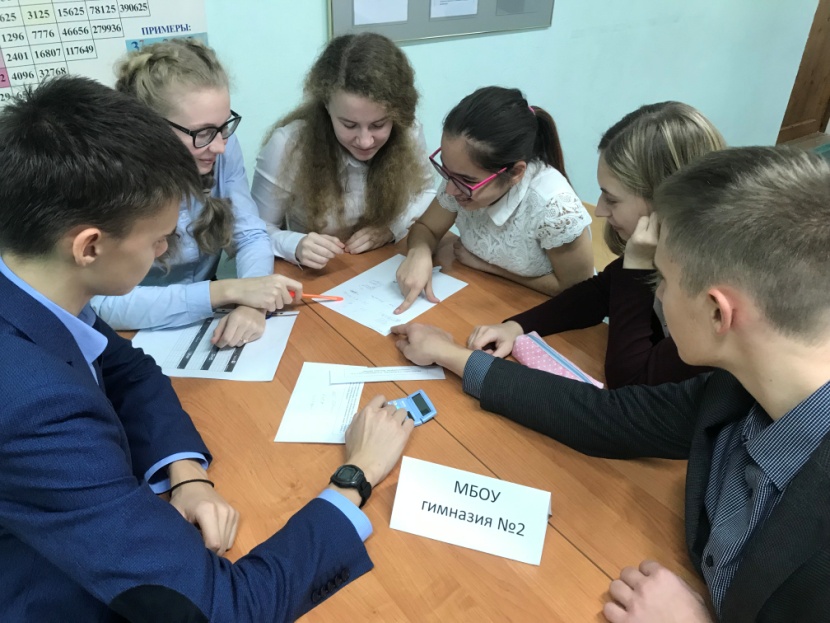 Увлекательная работа в командах.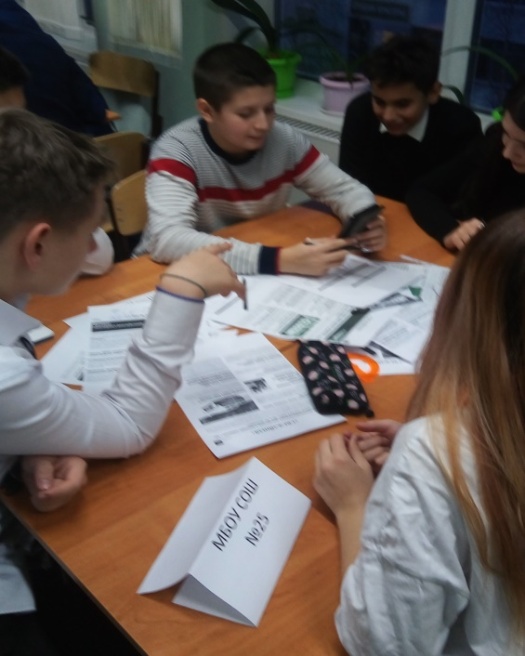 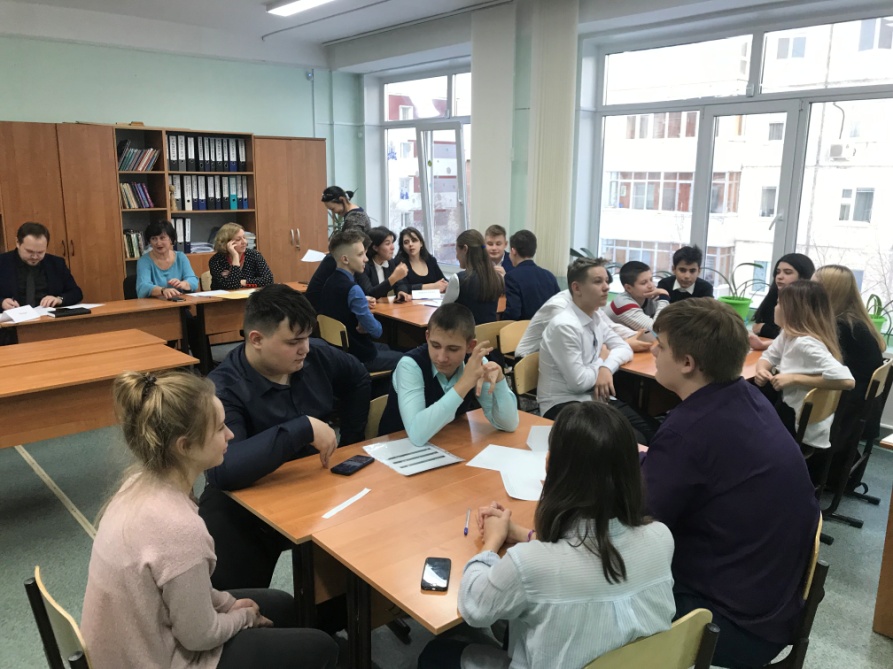 Задания требуют знаний и смекалки!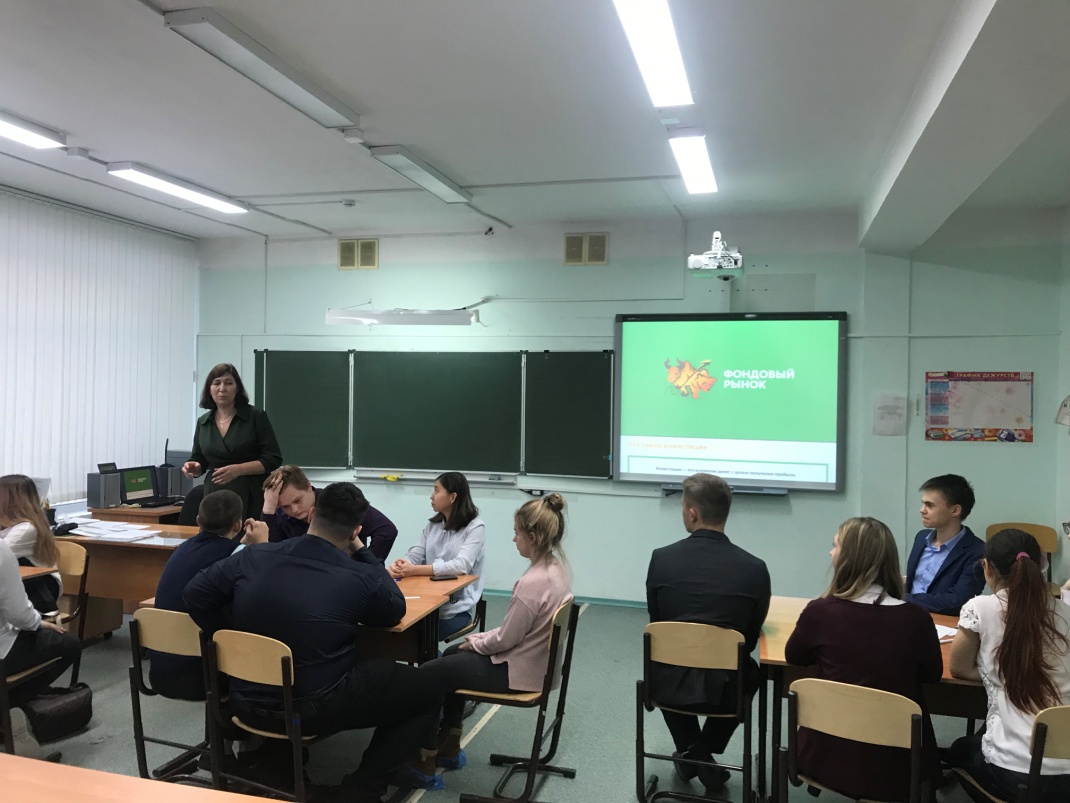 Е.Н. Киселева знакомит участников игры с условиями работы фондового рынка. 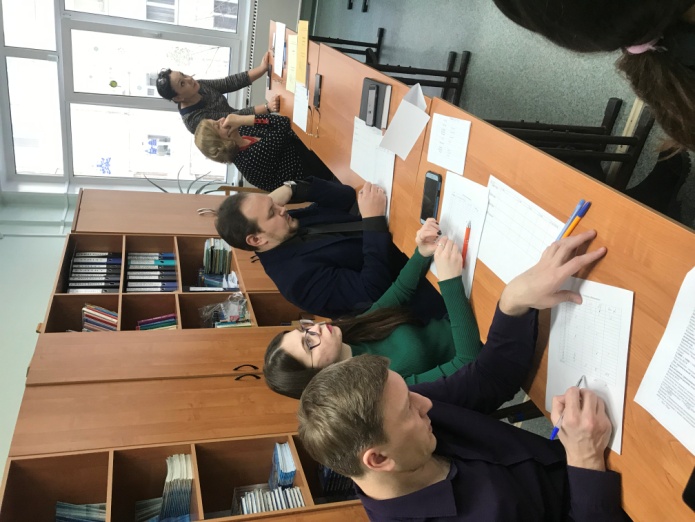 Эксперты ведут подсчеты баллов.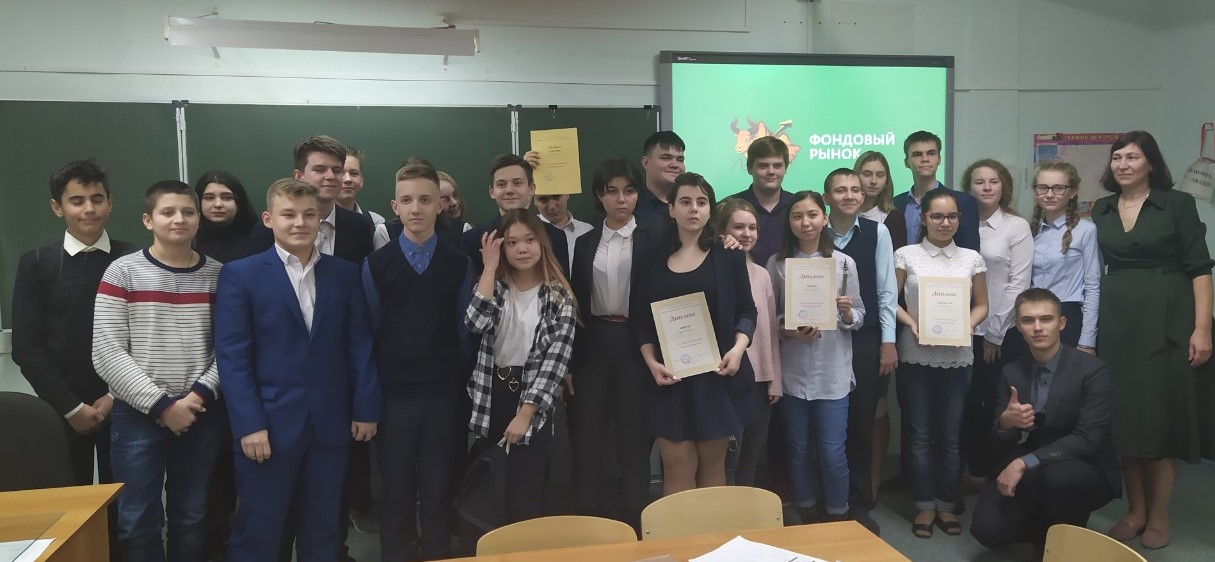 Победители и призеры игры.Информацию подготовили: Е.Н. Киселева, учитель истории и обществознания, И.А. Билль, зам. директора по УВР, учитель истории и обществознания. 